Table 7.2.1.5.2 Assessable development - Health precinct Performance outcomesExamples that achieve aspects of the Performance OutcomesE ComplianceYesNo See PO or NAJustification for complianceGeneral criteriaGeneral criteriaGeneral criteriaGeneral criteriaCentre network and functionCentre network and functionPO1Development:is consistent with the intended role of the precinct to provide the primary location for the delivery of health or medical services for the Redcliffe peninsular and regional health catchment; incorporates a limited mix of small scale retail and commercial uses that support the health and medical focus of the precinct;does not facilitate the expansion of industry uses, although existing low impact uses may continue with minor improvements where the use does not detrimentally affect the amenity of Anzac Avenue. No example provided.Active frontageActive frontagePO2Development addresses and activates streets and public spaces by:ensuring buildings and individual tenancies address street frontages and other areas of pedestrian movement;new buildings adjoin or are within 3m of a primary street frontage, civic space or public open space;locating car parking areas behind or under buildings to not dominate the street environment;establishing and maintaining interaction, pedestrian activity and casual surveillance through appropriate land uses and building design (e.g. the use of windows or glazing and avoiding blank walls with the use of sleeving); providing visual interest to the façade (e.g. windows or glazing, variation in colours, materials, finishes, articulation, recesses or projections); establishing or maintaining human scale. 
  E2.1Development address the street frontage.PO2Development addresses and activates streets and public spaces by:ensuring buildings and individual tenancies address street frontages and other areas of pedestrian movement;new buildings adjoin or are within 3m of a primary street frontage, civic space or public open space;locating car parking areas behind or under buildings to not dominate the street environment;establishing and maintaining interaction, pedestrian activity and casual surveillance through appropriate land uses and building design (e.g. the use of windows or glazing and avoiding blank walls with the use of sleeving); providing visual interest to the façade (e.g. windows or glazing, variation in colours, materials, finishes, articulation, recesses or projections); establishing or maintaining human scale. 
  E2.2New buildings and extensions are built to the street alignment.PO2Development addresses and activates streets and public spaces by:ensuring buildings and individual tenancies address street frontages and other areas of pedestrian movement;new buildings adjoin or are within 3m of a primary street frontage, civic space or public open space;locating car parking areas behind or under buildings to not dominate the street environment;establishing and maintaining interaction, pedestrian activity and casual surveillance through appropriate land uses and building design (e.g. the use of windows or glazing and avoiding blank walls with the use of sleeving); providing visual interest to the façade (e.g. windows or glazing, variation in colours, materials, finishes, articulation, recesses or projections); establishing or maintaining human scale. 
  E2.3At-grade car parking:does not adjoin Anzac Avenue;where at-grade car parking adjoins a street (other than a main street) or civic space it does not take up more than 40% of the length of the street frontage. PO2Development addresses and activates streets and public spaces by:ensuring buildings and individual tenancies address street frontages and other areas of pedestrian movement;new buildings adjoin or are within 3m of a primary street frontage, civic space or public open space;locating car parking areas behind or under buildings to not dominate the street environment;establishing and maintaining interaction, pedestrian activity and casual surveillance through appropriate land uses and building design (e.g. the use of windows or glazing and avoiding blank walls with the use of sleeving); providing visual interest to the façade (e.g. windows or glazing, variation in colours, materials, finishes, articulation, recesses or projections); establishing or maintaining human scale. 
  E2.4Development on corner lots:addresses both street frontages;expresses strong visual elements, including feature building entries.  PO2Development addresses and activates streets and public spaces by:ensuring buildings and individual tenancies address street frontages and other areas of pedestrian movement;new buildings adjoin or are within 3m of a primary street frontage, civic space or public open space;locating car parking areas behind or under buildings to not dominate the street environment;establishing and maintaining interaction, pedestrian activity and casual surveillance through appropriate land uses and building design (e.g. the use of windows or glazing and avoiding blank walls with the use of sleeving); providing visual interest to the façade (e.g. windows or glazing, variation in colours, materials, finishes, articulation, recesses or projections); establishing or maintaining human scale. 
  E2.5The front facade of the building:is made up of a minimum of 50% windows or glazing between a height of 1m and 2m;the minimum area of window or glazing is to remain uncovered and free of signage.Figure - Glazing 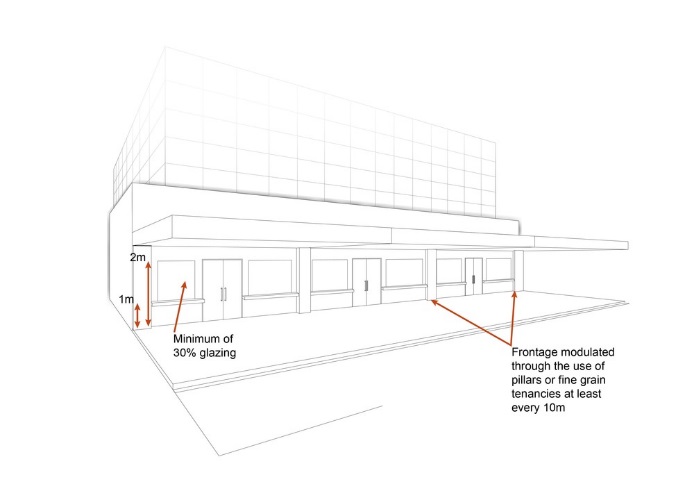 PO2Development addresses and activates streets and public spaces by:ensuring buildings and individual tenancies address street frontages and other areas of pedestrian movement;new buildings adjoin or are within 3m of a primary street frontage, civic space or public open space;locating car parking areas behind or under buildings to not dominate the street environment;establishing and maintaining interaction, pedestrian activity and casual surveillance through appropriate land uses and building design (e.g. the use of windows or glazing and avoiding blank walls with the use of sleeving); providing visual interest to the façade (e.g. windows or glazing, variation in colours, materials, finishes, articulation, recesses or projections); establishing or maintaining human scale. 
  E2.6Where fronting Anzac Avenue, individual tenancies do not exceed a frontage length of 20m.SetbacksSetbacksPO3Front building setbacks ensure buildings address and actively interface with streets and public spaces to enhance the pedestrian experience.  Taller buildings incorporate a podium which provides a human-scaled, strong and continuous frontage to the street and respects the established built form and adjoining public spaces. E3Setbacks comply with Table 7.2.1.5.3 - Setbacks (maximum and minimum).PO4Buildings and structures are setback to:contribute to the streetscape and Redcliffe Seaside Village precinct character;provide amenity and privacy for users of the premises as well adjoining sensitive land uses;maintain private open space areas that are of a size and dimension to be usable and functional;cater for required openings, the location of loading docks and landscaped buffers;ensure built to boundary walls do not create unusable or inaccessible spaces and do not negatively impact the streetscape character, amenity or functionality of adjoining properties; provide adequate separation to particular infrastructure and water bodies to minimise adverse impacts on people, property, water quality and infrastructure; allow separation between buildings to enable access to breeze, sunlight and views;mitigate micro climate impacts as a result of wind tunnel or over shadowing effects on public and private open spaces.E4Setbacks comply with Table 7.2.1.5.3 - Setbacks (maximum and minimum).Site areaSite areaPO5The development has sufficient area and dimensions to accommodate required buildings and structures, vehicular access, manoeuvring and parking and landscaping. No example provided.Site cover (residential uses)Site cover (residential uses)PO6Residential buildings and structures will ensure that site cover:does not result in a site density that is inconsistent with the character of the area;does not result in an over development of the site;does not result in other elements of the site being compromised (e.g. setbacks, open space etc);ensure that buildings and structures reflect the precinct character.No example provided.Building heightBuilding heightPO7Buildings and structures have a height that:is consistent with the low to medium rise character of the precinct;responds to the topographic features of the site, including slope and orientation;is not visually dominant or overbearing with respect to the streetscape;responds to the height of development on adjoining land where contained within another precinct or zone;ensures an even distribution of development across the precinct and avoids over-concentration of activities in one location.E7Building height is within the minimum and maximum height identified on Overlay map – Building heights.Public realmPublic realmPO8Developments with a gross leasable area greater than 3,000m2 include a public plaza on-site, that: is open to the public;is integrated with adjacent development, in relation to built form, streetscape, landscaping and the street and pedestrian network; is directly accessible from adjacent development or tenancies and is easily and conveniently accessible to the public;is of a sufficient size and dimensions to cater for passive recreation activities (e.g. alfresco dining and temporary activities etc); includes greening (e.g. landscaping, planter boxes, street trees etc), that contributes to the identity of the centre;is lit and has adequate signage for way finding, ensuring adjoining and near by residential uses are not impacted by 'overspill';is designed to achieve CPTED principles e.g. visible at all times.No example provided.PO9Development contributes to the creation of a centralised civic space and community focal point for the Health precinct.No example provided.StreetscapeStreetscapePO10Development contributes to the identity, attractive and walkable street environment through the provision of compatible streetscape features (e.g. footpaths, lighting, bins, furniture, landscaping, pedestrian crossings etc), as outlined in Planning scheme policy - Integrated design. No example provided.Built formBuilt formPO11All buildings exhibit a high standard of design and construction, which:adds visual interest to the streetscape (e.g. variation in materials, patterns, textures and colours, cantilevered awning);enables differentiation between buildings;contributes to a safe environment;incorporates architectural features within the building facade at the street level to create human scale;treat or break up blank walls that are visible from public areas;includes building entrances that are readily identifiable from the road frontage, located and oriented to favour active and public transport usage by connecting to pedestrian footpaths on the street frontage and adjoining sites; facilitate casual surveillance of all public spaces.No example provided.PO12Awnings are provided at the ground level fronting pedestrian footpaths. Awnings:provide adequate protection for pedestrians from solar exposure and inclement weather;are integrated with the design of the building and the form and function of the street;do not compromise the provision of street trees and signage;ensure the safety of pedestrians and vehicles (e.g. No support poles).E12Buildings incorporate an awning that:is cantilevered;extends from the face of the building;has a minimum height of 3.2m and a maximum height of 4.2m above pavement level;does not extend past a vertical plane of 1.5m inside the kerb line to allow for street trees and regulatory signage;aligns with adjoining buildings to provide continuous shelter where possible.Awning requirements 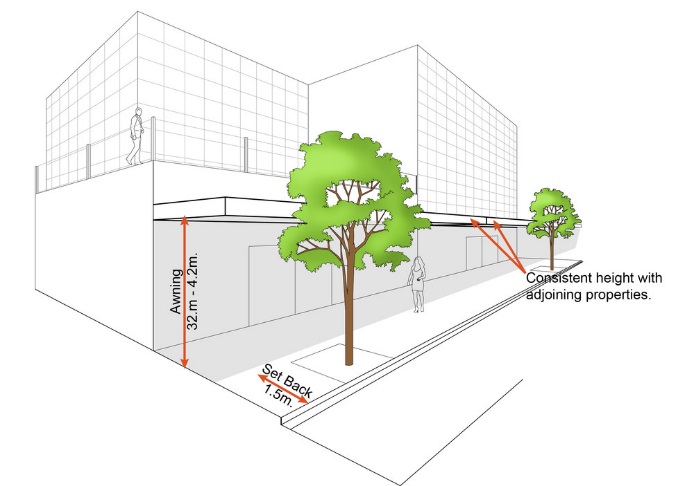 PO13Building entrances:are readily identifiable from the road frontage;are designed to limit opportunities for concealment;are located and oriented to favour active and public transport usage by connecting to pedestrian footpaths on the street frontage and adjoining sites; Include footpaths that connect with adjoining sites;Provide a dedicated, sealed pedestrian footpath between the street frontage and the building entrance;are adequately lit to ensure public safety and security.No example provided.PO14Buildings located on the corners of Anzac Avenue and Recreation Street and Anzac Avenue and Silvyn Street  incorporate design measures on the corner to create a gateway or entry statement, assist in legibility of the street environment and provide active building frontages that address both street frontages. No example provided.PO15Ground floor spaces are designed to enable the flexible re-use of floor area for commercial and retail activities.E15The ground floor has a minimum ceiling height of 4.2m.Integrated health precinct - Redcliffe HospitalIntegrated health precinct - Redcliffe HospitalPO16Re-development of the Redcliffe Hospital is designed to incorporate:active frontages, civic space, and high quality buildings integrated with Anzac Avenue and surrounding facilities;incorporate greater land use efficiency through a more intense built form;locate and consolidate vehicle access, parking and loading areas away from street frontages;improves circulation through the provision of street and pedestrian connections through the site to increase permeability to surrounding areas; incorporate any requirements for a transit interchange or public civic space into the overall design of the centre.No example provided.Accessibility and permeabilityAccessibility and permeabilityPO17Development contributes to greater permeability within the precinct by facilitating a network of convenient and safe pedestrian walkways, cycle ways and mid block connections. No example provided.Car parkingCar parkingPO18The number of car parking spaces is managed to:provide for the parking of visitors and employees that is appropriate to the use and the site's proximity to public and active transport options; not include an oversupply of car parking spaces.E18Car parking is provided at the following rates:PO19Car parking is designed to avoid the visual impact of larges area of surface car parking on the streetscape.No example provided.PO20Car parking design includes innovative solutions, including on-street parking and shared parking areas.No example provided.PO21The design of car parking areas:does not impact on the safety of the external road network;ensures the safe movement of vehicles within the site;interconnects with car parking areas on adjoining sites wherever possible.E21All car parking areas are designed and constructed in accordance with Australian Standard AS2890.1.PO22The safety and efficiency of pedestrian movement is prioritised in the design of car parking areas through providing pedestrian paths in car parking areas that are: located along the most direct pedestrian routes between building entrances, car parks and adjoining uses;protected from vehicle intrusion through the use of physical and visual separation (e.g. wheel stops, trees etc);are of a width to allow safe and efficient access for prams and wheelchairs.No example provided.Bicycle parking and end of trip facilitiesBicycle parking and end of trip facilitiesBicycle parking and end of trip facilitiesBicycle parking and end of trip facilitiesPO23End of trip facilities are provided for employees or occupants, in the building or on-site within a reasonable walking distance, and include: adequate bicycle parking and storage facilities; andadequate provision for securing belongings; andchange rooms that include adequate showers, sanitary compartments, wash basins and mirrors.Notwithstanding a. there is no requirement to provide end of trip facilities if it would be unreasonable to provide these facilities having regard to: the projected population growth and forward planning for road upgrading and development of cycle paths; orwhether it would be practical to commute to and from the building on a bicycle, having regard to the likely commute distances and nature of the terrain; or the condition of the road and the nature and amount of traffic potentially affecting the safety of commuters.E23.1Minimum bicycle parking facilities are provided in accordance with the table below (rounded up to the nearest whole number).PO23End of trip facilities are provided for employees or occupants, in the building or on-site within a reasonable walking distance, and include: adequate bicycle parking and storage facilities; andadequate provision for securing belongings; andchange rooms that include adequate showers, sanitary compartments, wash basins and mirrors.Notwithstanding a. there is no requirement to provide end of trip facilities if it would be unreasonable to provide these facilities having regard to: the projected population growth and forward planning for road upgrading and development of cycle paths; orwhether it would be practical to commute to and from the building on a bicycle, having regard to the likely commute distances and nature of the terrain; or the condition of the road and the nature and amount of traffic potentially affecting the safety of commuters.E23.2Bicycle parking is:provided in accordance with Austroads (2008), Guide to Traffic Management - Part 11: Parking; protected from the weather by its location or a dedicated roof structure;located within the building or in a dedicated, secure structure for residents and staff;adjacent to building entrances or in public areas for customers and visitors.PO23End of trip facilities are provided for employees or occupants, in the building or on-site within a reasonable walking distance, and include: adequate bicycle parking and storage facilities; andadequate provision for securing belongings; andchange rooms that include adequate showers, sanitary compartments, wash basins and mirrors.Notwithstanding a. there is no requirement to provide end of trip facilities if it would be unreasonable to provide these facilities having regard to: the projected population growth and forward planning for road upgrading and development of cycle paths; orwhether it would be practical to commute to and from the building on a bicycle, having regard to the likely commute distances and nature of the terrain; or the condition of the road and the nature and amount of traffic potentially affecting the safety of commuters.E23.3For non-residential uses, storage lockers:are provide at a rate of 1.6 per bicycle parking space (rounded up to the nearest whole number);have minimum dimensions of 900mm (height) x 300mm (width) x 450mm (depth).PO23End of trip facilities are provided for employees or occupants, in the building or on-site within a reasonable walking distance, and include: adequate bicycle parking and storage facilities; andadequate provision for securing belongings; andchange rooms that include adequate showers, sanitary compartments, wash basins and mirrors.Notwithstanding a. there is no requirement to provide end of trip facilities if it would be unreasonable to provide these facilities having regard to: the projected population growth and forward planning for road upgrading and development of cycle paths; orwhether it would be practical to commute to and from the building on a bicycle, having regard to the likely commute distances and nature of the terrain; or the condition of the road and the nature and amount of traffic potentially affecting the safety of commuters.E23.4For non-residential uses, changing rooms:are provided at a rate of 1 per 10 bicycle parking spaces;are fitted with a lockable door or otherwise screened from public view;are provided with shower(s), sanitary compartment(s) and wash basin(s) in accordance with the table below:are provided with: a mirror located above each wash basin;a hook and bench seating within each shower compartment;a socket-outlet located adjacent to each wash basin.Loading and servicingLoading and servicingPO24Loading and servicing areas:are not visible from the street frontage;are integrated into the design of the building;include screening and buffers to reduce negative impacts on adjoining sensitive land uses;are consolidated and shared with adjoining sites, where possible.No example provided.PO25Drive through serving and circulation areas are not visible from Anzac Avenue.No example provided.WasteWastePO26Bins and bin storage areas are provided, designed and managed to prevent amenity impacts on the locality.E26Bins and bin storage areas are provided, designed and managed in accordance with Planning scheme policy – Waste.Landscaping and fencingLandscaping and fencingPO27On-site landscaping:is incorporated into the design of the development;reduces the dominance of car parking and servicing areas from the street frontage;incorporates shade trees in car parking areas;retains mature trees wherever possible;contributes to quality public spaces and the microclimate by providing shelter and shade;maintains the achievement of active frontages and sightlines for casual surveillance.No example provided.PO28Surveillance and overlooking are maintained between the road frontage and the main building line.No example provided. Environmentally sensitive designEnvironmentally sensitive designPO29Development incorporates energy efficient design principles, including:maximising internal cross-ventilation and prevailing breezes;maximising the effect of northern winter sun and screening undesirable northern summer sun and western sun;reducing demand on non-renewable energy sources for cooling and heating;maximising the use of daylight for lighting;retaining existing established trees on-site where possible.No example provided.PO30Best practice Water Sensitive Urban Design (WSUD) is incorporated within development sites to mitigate the impacts of stormwater run-off in accordance with Planning scheme policy - Integrated design. No example provided.Crime prevention through environmental designCrime prevention through environmental designPO31Development contributes to a safe public realm by incorporating crime prevention through environmental design principles including:orienting buildings towards the street and public spaces and providing clear sightlines to public spaces to allow opportunities for casual surveillance; ensuring the site layout, building design and landscaping does not result in potential concealment or entrapment areas;ensuring high risk areas, including stairwells, arcades, walkways and concealed car parking areas have adequate surveillance to reduce risk or able to be secured outside of business hours. No example provided.LightingLightingPO32Lighting is designed to provide adequate levels of illumination to public and communal spaces to maximise safety while minimising adverse impacts on residential and other sensitive land uses. No example provided.AmenityAmenityPO33The amenity of the area and adjacent sensitive land uses are protected from the impacts of dust, odour, noise, light, chemicals and other environmental nuisances. No example provided.NoiseNoisePO34Noise generating uses do not adversely affect existing or potential noise sensitive uses.  No example provided. PO35Sensitive land uses are provided with an appropriate acoustic environment within designated external private outdoor living spaces and internal areas while: contributing to safe and usable public spaces, through maintaining high levels of surveillance of parks, streets and roads that serve active transport purposes (e.g. existing or future pedestrian paths or cycle lanes etc); maintaining the amenity of the streetscape. E35.1Development is designed to meet the criteria outlined in the Planning Scheme Policy – Noise.PO35Sensitive land uses are provided with an appropriate acoustic environment within designated external private outdoor living spaces and internal areas while: contributing to safe and usable public spaces, through maintaining high levels of surveillance of parks, streets and roads that serve active transport purposes (e.g. existing or future pedestrian paths or cycle lanes etc); maintaining the amenity of the streetscape. E35.2Noise attenuation structures (e.g. walls, barriers or fences):are not visible from an adjoining road or public area unless: adjoining a motorway or rail line; oradjoining part of an arterial road that does not serve an existing or future active transport purpose (e.g. pedestrian paths or cycle lanes) or where attenuation through building location and materials is not possible. do not remove existing or prevent future active transport routes or connections to the street network;are located, constructed and landscaped in accordance with Planning scheme policy - Integrated design.Clearing of habitat trees where not located within the Environmental areas overlay mapClearing of habitat trees where not located within the Environmental areas overlay mapPO36Development ensures that the biodiversity quality and integrity of habitats is not adversely impacted upon but maintained and protected. Development does not result in the net loss of fauna habitat.  Where development does result in the loss of a habitat tree, development will provide replacement fauna nesting boxes at the following rate of 1 nest box for every hollow removed.  Where hollows have not yet formed in trees > 80cm in diameter at 1.3m height, 3 nest boxes are required for every habitat tree removed. Development does not result in soil erosion or land degradation or leave land exposed for an unreasonable period of time but is rehabilitated in a timely manner No example provided.Works criteriaWorks criteriaWorks criteriaWorks criteriaUtilitiesUtilitiesPO37Where the site adjoins or is opposite to a Park(57), foreshore or Humpybong Reserve all existing overhead power lines are to be undergrounded for the full frontage of the site. No example provided.PO38The development is connected to an existing reticulated electricity supply system approved by the relevant energy regulating authority. E38Development is connected to underground electricity.PO39The development has access to telecommunications and broadband services in accordance with current standards.No example provided.PO40Where available the development is to safely connect to reticulated gas.No example provided.PO41The development provides for the treatment and disposal of sewage and other waste water in a way that will not cause environmental harm or pose a risk to public health. E41.1Where in a sewered area, the development is connected to a reticulated sewerage network.PO41The development provides for the treatment and disposal of sewage and other waste water in a way that will not cause environmental harm or pose a risk to public health. E41.2Trade waste is pre-treated on-site prior to discharging into the sewerage network.PO42The development is provided with an adequate and sustainable supply of potable (drinking and general use e.g. gardening, washing, fire fighting) water. E42Where in an existing connections area or a future connections area as detailed in the Unitywater Connections Policy, the development is connected to the reticulated water supply system in accordance with the South East Queensland Water Supply and Sewerage Design and Construction Code and the relevant Water Service Association of Australia (WSAA) codes and standards. PO43The development is provided with constructed and dedicated road access.No example provided.AccessAccessPO44Vehicle access points do not inhibit the provision of active frontages and improve the function, amenity and safety of Anzac Avenue. E44No additional access points are located on Anzac Avenue.PO45Development provides functional and integrated car parking and vehicle access, that:prioritises the movement and safety of pedestrians between car parking areas at the rear through to the 'main street' and the entrance to the building (e.g. rear entry, arcade etc.); provides safety and security of people and property at all times;does not impede active transport options;does not impact on the safe and efficient movement of traffic external to the site;where possible vehicle access points are consolidated and shared with adjoining sites.No example provided.PO46Where required, access easements contain a driveway and provision for services appropriate to the use. The easement covers all works associated with the access in accordance with Planning scheme policy - Integrated design. No example provided.PO47The layout of the development does not compromise:the development of the road network in the area;the function or safety of the road network;the capacity of the road network.E47.1Direct vehicle access for residential development does not occur from arterial or sub-arterial roads or a motorway.PO47The layout of the development does not compromise:the development of the road network in the area;the function or safety of the road network;the capacity of the road network.E47.2The development provides for the extension of the road network in the area in accordance with Council’s road network planning.PO47The layout of the development does not compromise:the development of the road network in the area;the function or safety of the road network;the capacity of the road network.E47.3The development does not compromise future road widening of frontage roads in accordance with the relevant standard and Council’s road planning. PO47The layout of the development does not compromise:the development of the road network in the area;the function or safety of the road network;the capacity of the road network.E47.4The lot layout allows forward access to and from the site.PO48Safe access is provided for all vehicles required to access the site.E48.1Site access and driveways are designed and located in accordance with:Where for a Council-controlled road, AS/NZS2890.1 section 3; orWhere for a State-Controlled road, the Safe Intersection Sight Distance requirements in AustRoads and the appropriate IPWEAQ standard drawings, or a copy of a Transport Infrastructure Act 1994, section 62 approval. PO48Safe access is provided for all vehicles required to access the site.E48.2Internal driveways and access ways are designed and constructed in accordance with AS/NZS2890.1 Parking Facilities – Off street car parking and the relevant standards in Planning scheme policy - Integrated design. PO48Safe access is provided for all vehicles required to access the site.E48.3Access driveways, manoeuvring areas and loading facilities provide for service vehicles listed in Schedule 8 Service vehicle requirements for the relevant use.  The on-site manoeuvring is to be in accordance with Schedule 8 Service vehicle requirements. PO49Upgrade works (whether trunk or non-trunk) are provided where necessary to:ensure the type or volume of traffic generated by the development does not have a negative impact on the external road network;ensure the orderly and efficient continuation of the active transport network;ensure the site frontage is constructed to a suitable urban standard generally in accordance with Planning scheme policy - Integrated design. No example provided.StormwaterStormwaterPO50Stormwater run-off from the site is conveyed to a point of lawful discharge without causing nuisance or annoyance to any person, property or premises. No example provided.PO51Stormwater generated from the development does not compromise the capacity of existing stormwater infrastructure downstream of the site. No example provided.PO52Stormwater quality management systems are designed and constructed to minimise the environmental impact of stormwater discharge on surface and underground receiving water quality and meet the design objectives in Tables A and B in Appendix 2 of the SPP. No example provided.PO53Easements for drainage purposes are provided over:stormwater pipes located in freehold land if the pipe diameter exceeds 300mm;overland flow paths where they cross more than one property boundary.No example provided.Site works and construction managementSite works and construction managementPO54The site and any existing structures are maintained in a tidy and safe condition.No example provided.PO55All works on-site are managed to:minimise as far as practicable, impacts on adjoining or adjacent premises and the streetscape in regard to erosion and sedimentation, dust, noise, safety and light; minimise as far as possible, impacts on the natural environment;ensure stormwater discharge is managed in a manner that does not cause nuisance or annoyance to any person or premises;avoid adverse impacts on street trees and their critical root zone.E55.1Works incorporate temporary stormwater runoff, erosion and sediment controls and trash traps designed in accordance with the Urban Stormwater Quality Planning Guidelines, Planning scheme policy - Stormwater management and Planning scheme policy - Integrated design, including but not limited to the following: stormwater is not discharged to adjacent properties in a manner that differs significantly from pre-existing conditions;stormwater discharged to adjoining and downstream properties does not cause scour and erosion;stormwater discharge rates do not exceed pre-existing conditions;the 10% AEP storm event is the minimum design storm for all temporary diversion drains; andthe 50% AEP storm event is the minimum design storm for all silt barriers and sedimentation basins.PO55All works on-site are managed to:minimise as far as practicable, impacts on adjoining or adjacent premises and the streetscape in regard to erosion and sedimentation, dust, noise, safety and light; minimise as far as possible, impacts on the natural environment;ensure stormwater discharge is managed in a manner that does not cause nuisance or annoyance to any person or premises;avoid adverse impacts on street trees and their critical root zone.E55.2Stormwater runoff, erosion and sediment controls are constructed prior to commencement of any clearing or earthworks and are maintained and adjusted as necessary at all times to ensure their ongoing effectiveness. PO55All works on-site are managed to:minimise as far as practicable, impacts on adjoining or adjacent premises and the streetscape in regard to erosion and sedimentation, dust, noise, safety and light; minimise as far as possible, impacts on the natural environment;ensure stormwater discharge is managed in a manner that does not cause nuisance or annoyance to any person or premises;avoid adverse impacts on street trees and their critical root zone.E55.3The completed earthworks area is stabilised using turf, established grass seeding, mulch or sprayed stabilisation techniques to control erosion and sediment and dust from leaving the property. PO56Dust suppression measures are implemented during soil disturbances and construction works to protect nearby premises from unreasonable dust impacts. No example provided.PO57All works on-site and the transportation of material to and from the site are managed to not negatively impact the existing road network, the amenity of the surrounding area or the streetscape. E57.1Construction traffic including contractor car parking is controlled in accordance with a traffic management plan, prepared in accordance with the Manual of Uniform Traffic Control Devices (MUTCD) to ensure all traffic movements to and from the site are safe. PO57All works on-site and the transportation of material to and from the site are managed to not negatively impact the existing road network, the amenity of the surrounding area or the streetscape. E57.2All contractor car parking is either provided on the development site, or on an alternative site in the general locality which has been set aside for car parking.  Contractors vehicles are generally not to be parked in existing roads. PO57All works on-site and the transportation of material to and from the site are managed to not negatively impact the existing road network, the amenity of the surrounding area or the streetscape. E57.3Any material dropped, deposited or spilled on the road(s) as a result of construction processes associated with the site are to be cleaned at all times. PO58All disturbed areas are rehabilitated at the completion of construction. E58At completion of construction all disturbed areas of the site are to be:topsoiled with a minimum compacted thickness of fifty (50) millimetres;grassed.PO59The clearing of vegetation on-site:is limited to the area of infrastructure works, building areas and other necessary areas for the works; andincludes the removal of declared weeds and other materials which are detrimental to the intended use of the land;is disposed of in a manner which minimises nuisance and annoyance to existing premises.E59.1All native vegetation to be retained on-site is temporarily fenced or protected prior to and during development works.PO59The clearing of vegetation on-site:is limited to the area of infrastructure works, building areas and other necessary areas for the works; andincludes the removal of declared weeds and other materials which are detrimental to the intended use of the land;is disposed of in a manner which minimises nuisance and annoyance to existing premises.E59.2Disposal of materials is managed in one or more of the following ways:all cleared vegetation, declared weeds, stumps, rubbish, car bodies, scrap metal and the like are removed and disposed of in a Council land fill facility; or all native vegetation with a diameter below 400mm is to be chipped and stored on-site.PO60Any alteration or relocation in connection with or arising from the development to any service, installation, plant, equipment or other item belonging to or under the control of the telecommunications authority, electricity authorities, the Council or other person engaged in the provision of public utility services is to be carried with the development and at no cost to Council. No example provided.EarthworksEarthworksPO61On-site earthworks are designed to consider the visual and amenity impact as they relate to:the natural topographical features of the site;short and long-term slope stability;soft or compressible foundation soils;reactive soils;low density or potentially collapsing soils;existing fill and soil contamination that may exist on-site;the stability and maintenance of steep rock slopes and batters;excavation (cut) and fill and impacts on the amenity of adjoining lots (e.g. residential).E61.1All cut and fill batters are provided with appropriate scour, erosion protection and run-off control measures including catch drains at the top of batters and lined batter drains as necessary. PO61On-site earthworks are designed to consider the visual and amenity impact as they relate to:the natural topographical features of the site;short and long-term slope stability;soft or compressible foundation soils;reactive soils;low density or potentially collapsing soils;existing fill and soil contamination that may exist on-site;the stability and maintenance of steep rock slopes and batters;excavation (cut) and fill and impacts on the amenity of adjoining lots (e.g. residential).E61.2Stabilisation measures are provided, as necessary, to ensure long-term stability and low maintenance of steep rock slopes and batters. PO61On-site earthworks are designed to consider the visual and amenity impact as they relate to:the natural topographical features of the site;short and long-term slope stability;soft or compressible foundation soils;reactive soils;low density or potentially collapsing soils;existing fill and soil contamination that may exist on-site;the stability and maintenance of steep rock slopes and batters;excavation (cut) and fill and impacts on the amenity of adjoining lots (e.g. residential).E61.3Inspection and certification of steep rock slopes and batters is required by a suitably qualified and experienced RPEQ.PO61On-site earthworks are designed to consider the visual and amenity impact as they relate to:the natural topographical features of the site;short and long-term slope stability;soft or compressible foundation soils;reactive soils;low density or potentially collapsing soils;existing fill and soil contamination that may exist on-site;the stability and maintenance of steep rock slopes and batters;excavation (cut) and fill and impacts on the amenity of adjoining lots (e.g. residential).E61.4All filling or excavation is contained on-site.PO61On-site earthworks are designed to consider the visual and amenity impact as they relate to:the natural topographical features of the site;short and long-term slope stability;soft or compressible foundation soils;reactive soils;low density or potentially collapsing soils;existing fill and soil contamination that may exist on-site;the stability and maintenance of steep rock slopes and batters;excavation (cut) and fill and impacts on the amenity of adjoining lots (e.g. residential).E61.5All fill placed on-site is:limited to that required for the necessary approved use;clean and uncontaminated (i.e. no building waste, concrete, green waste or contaminated material etc. is used as fill).PO61On-site earthworks are designed to consider the visual and amenity impact as they relate to:the natural topographical features of the site;short and long-term slope stability;soft or compressible foundation soils;reactive soils;low density or potentially collapsing soils;existing fill and soil contamination that may exist on-site;the stability and maintenance of steep rock slopes and batters;excavation (cut) and fill and impacts on the amenity of adjoining lots (e.g. residential).E61.6The site is prepared and the fill placed on-site in accordance with AS3798.PO61On-site earthworks are designed to consider the visual and amenity impact as they relate to:the natural topographical features of the site;short and long-term slope stability;soft or compressible foundation soils;reactive soils;low density or potentially collapsing soils;existing fill and soil contamination that may exist on-site;the stability and maintenance of steep rock slopes and batters;excavation (cut) and fill and impacts on the amenity of adjoining lots (e.g. residential).E61.7Materials used for structural fill are in accordance with AS3798.PO62Embankments are stepped, terraced and landscaped to not adversely impact on the visual amenity of the surrounding area.E62Any embankments more than 1.5 metres in height are stepped, terraced and landscaped.Figure - Embankment 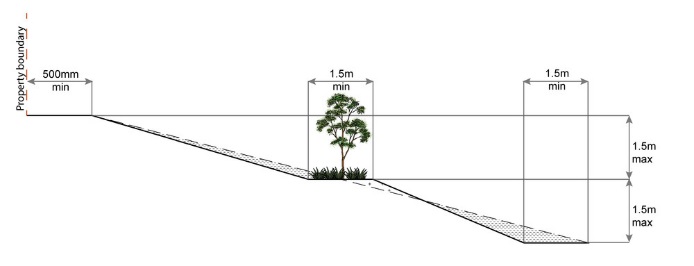 PO63Filling or excavation is undertaken in a manner that:does not adversely impact on a Council or public sector entity maintained infrastructure or any drainage feature on, or adjacent to the land; does not preclude reasonable access to a Council or public sector entity maintained infrastructure or any drainage feature on, or adjacent to the land for monitoring, maintenance or replacement purposes. E63.1No filling or excavation is undertaken in an easement issued in favour of Council or a public sector entity.PO63Filling or excavation is undertaken in a manner that:does not adversely impact on a Council or public sector entity maintained infrastructure or any drainage feature on, or adjacent to the land; does not preclude reasonable access to a Council or public sector entity maintained infrastructure or any drainage feature on, or adjacent to the land for monitoring, maintenance or replacement purposes. E63.2Filling or excavation that would result in any of the following is not carried out on-site:a reduction in cover over any Council or public sector entity infrastructure service to less than 600mm;an increase in finished surface grade over, or within 1.5m on each side of, the Council or public sector entity infrastructure above that which existed prior to the earthworks being undertaken. PO64Filling or excavation does not result in land instability.No example provided.PO65Development does not result inadverse impacts on the hydrological and hydraulic capacity of the waterway or floodway;increased flood inundation outside the site;any reduction in the flood storage capacity in the floodway;and any clearing of native vegetation.No example provided.Retaining walls and structuresRetaining walls and structuresPO66All earth retaining structures provide a positive interface with the streetscape and minimise impacts on the amenity of adjoining residents. E66Earth retaining structures:are not constructed of boulder rocks or timber;where height is no greater than 900mm, are provided in accordance with Figure - Retaining on a boundary;Figure - Retaining on boundary 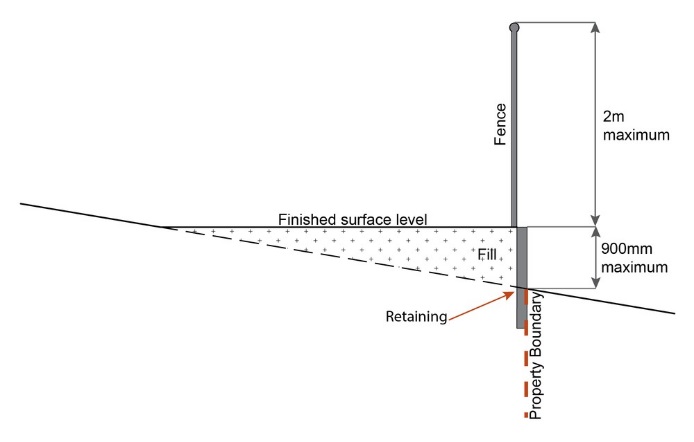 where height is greater than 900mm but no greater than 1.5m, are to be setback at least the equivalent height of the retaining structure from any property boundary; where height is greater than 1.5m, are to be setback and stepped 1.5m vertical: 1.5m horizontal, terraced, landscaped and drained as shown below. Figure - Cut 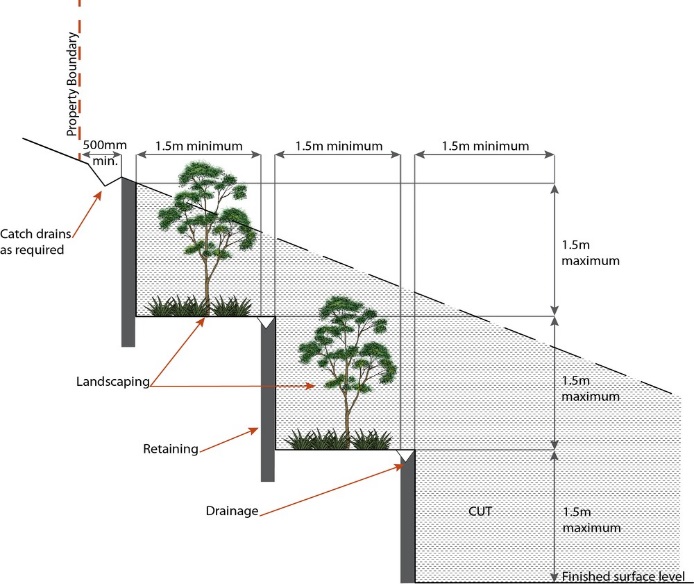 Figure - Fill 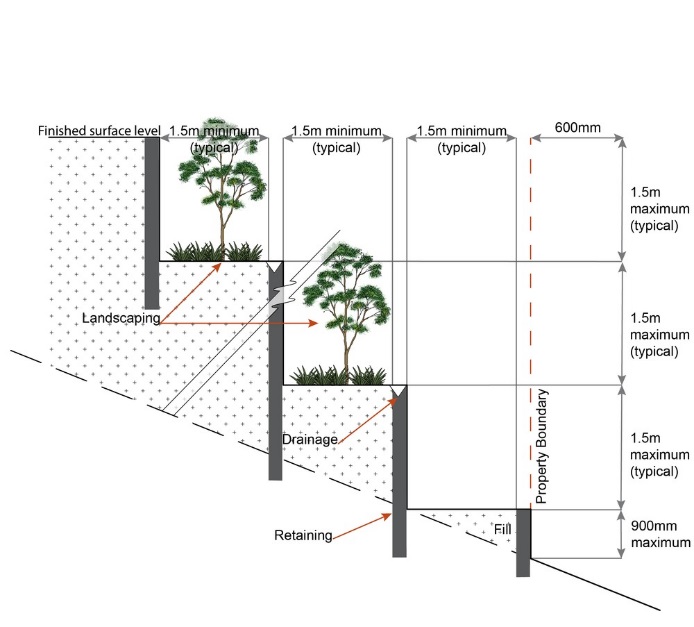 Fire ServicesFire ServicesFire ServicesFire ServicesPO67Development incorporates a fire fighting system that:satisfies the reasonable needs of the fire fighting entity for the area;is appropriate for the size, shape and topography of the development and its surrounds;is compatible with the operational equipment available to the fire fighting entity for the area;considers the fire hazard inherent in the materials comprising the development and their proximity to one another;considers the fire hazard inherent in the surrounds to the development site;is maintained in effective operating order.E67.1External fire hydrant facilities are provided on site to the standard prescribed under the relevant parts of Australian Standard AS 2419.1 (2005) – Fire Hydrant Installations. PO67Development incorporates a fire fighting system that:satisfies the reasonable needs of the fire fighting entity for the area;is appropriate for the size, shape and topography of the development and its surrounds;is compatible with the operational equipment available to the fire fighting entity for the area;considers the fire hazard inherent in the materials comprising the development and their proximity to one another;considers the fire hazard inherent in the surrounds to the development site;is maintained in effective operating order.E67.2A continuous path of travel having the following characteristics is provided between the vehicle access point to the site and each external fire hydrant and hydrant booster point on the land: an unobstructed width of no less than 3.5m;an unobstructed height of no less than 4.8m;constructed to be readily traversed by a 17 tonne HRV fire brigade pumping appliance;an area for a fire brigade pumping appliance to stand within 20m of each fire hydrant and 8m of each hydrant booster point.PO67Development incorporates a fire fighting system that:satisfies the reasonable needs of the fire fighting entity for the area;is appropriate for the size, shape and topography of the development and its surrounds;is compatible with the operational equipment available to the fire fighting entity for the area;considers the fire hazard inherent in the materials comprising the development and their proximity to one another;considers the fire hazard inherent in the surrounds to the development site;is maintained in effective operating order.E67.3On-site fire hydrant facilities are maintained in effective operating order in a manner prescribed in Australian Standard AS1851 (2012) – Routine service of fire protection systems and equipment. PO68On-site fire hydrants that are external to buildings, as well as the available fire fighting appliance access routes to those hydrants, can be readily identified at all times from, or at, the vehicular entry point to the development site. E68For development that contains on-site fire hydrants external to buildings:those external hydrants can be seen from the vehicular entry point to the site; ora sign identifying the following is provided at the vehicular entry point to the site:the overall layout of the development (to scale);internal road names (where used);all communal facilities (where provided);the reception area and on-site manager’s office (where provided);external hydrants and hydrant booster points;physical constraints within the internal roadway system which would restrict access by fire fighting appliances to external hydrants and hydrant booster points. PO69Each on-site fire hydrant that is external to a building is signposted in a way that enables it to be readily identified at all times by the occupants of any firefighting appliance traversing the development site. E69For development that contains on-site fire hydrants external to buildings, those hydrants are identified by way of marker posts and raised reflective pavement markers in the manner prescribed in the technical note Fire hydrant indication system produced by the Queensland Department of Transport and Main Roads. Use specific criteriaUse specific criteriaUse specific criteriaUse specific criteriaRedcliffe activity centre strategyRedcliffe activity centre strategyPO70Development does not compromise opportunities that may be identified in the Redcliffe Activity Centre Strategy.No example provided.Residential usesResidential usesPO71Development contributes to medium density housing, greater housing choice and affordability by:contributing to the range of dwelling types and sizes in the area;providing greater housing density within the walkable catchment of the Health precinct.No example provided.PO72Caretaker's accommodation(10) and Dwelling units(23) are provided with adequate functional and attractive private open space that is: directly accessible from the dwelling and is located so that residents and neighbouring uses experience a suitable level of amenity; designed and constructed to achieve adequate privacy for occupants from other dwelling units(23) and centre uses; accessible and readily identifiable for residents, visitors and emergency services(25); located to not compromise active frontages.E72A dwelling has a clearly defined, private outdoor living space that is:as per table-accessed from a living area;sufficiently screened or elevated for privacy;ground level open space is located behind the main building line and not within the primary or secondary frontage setbacks;balconies orientate to the street;clear of any non-recreational structure (including but not limited to air-conditioning units, water tanks, clothes drying facilities, storage structures and refuse storage areas).  PO73Caretaker's accommodation(10) and Dwelling units(23) are provided with a reasonable level of access, identification and privacy from adjoining residential and non-residential uses. E73The dwelling:includes screening to a maximum external transparency of 50% for all habitable room windows that are visible from other dwellings and non-residential uses; clearly displays the street number at the entrance to the dwelling and at the front of the site to enable identification by emergency services; is provided with a separate entrance to that of any non-residential use on the site;where located on a site with a non-residential use the dwelling is located behind or above the non-residential use.Home based business (35)Home based business (35)PO74The scale and intensity of the Home based business(35): is compatible with the physical characteristics of the site and the character of the local area;is able to accommodate anticipated car parking demand without negatively impacting the streetscape or road safety;does not adversely impact on the amenity of the adjoining and nearby premises;remains ancillary to the residential use of the dwelling house(22); does not create conditions which cause hazards or nuisances to neighbours or other persons not associated with the activity;ensure employees and visitors to the site do not negatively impact the expected amenity of adjoining properties.E74.1A maximum of 1 employee (not a resident) OR 2 customers or customers from within 1 Small rigid vehicle (SRV) or smaller are permitted on the site at any one time. PO74The scale and intensity of the Home based business(35): is compatible with the physical characteristics of the site and the character of the local area;is able to accommodate anticipated car parking demand without negatively impacting the streetscape or road safety;does not adversely impact on the amenity of the adjoining and nearby premises;remains ancillary to the residential use of the dwelling house(22); does not create conditions which cause hazards or nuisances to neighbours or other persons not associated with the activity;ensure employees and visitors to the site do not negatively impact the expected amenity of adjoining properties.E74.2The home based business(35) occupies an area of the existing dwelling or on-site structure not greater than 40m2 gross floor area. Major electricity infrastructure(43), Substation(80) and Utility installation(86)Major electricity infrastructure(43), Substation(80) and Utility installation(86)PO75The development does not have an adverse impact on the visual amenity of a locality and is:high quality design and construction;visually integrated with the surrounding area;not visually dominant or intrusive;located behind the main building line;below the level of the predominant tree canopy or the level of the surrounding buildings and structures;camouflaged through the use of colours and materials which blend into the landscape;treated to eliminate glare and reflectivity;landscaped;otherwise consistent with the amenity and character of the zone and surrounding area.E75.1Development is designed to minimise surrounding land use conflicts by ensuring infrastructure, buildings, structures and other equipment: are enclosed within buildings or structures;are located behind the main building line;have a similar height, bulk and scale to the surrounding fabric;have horizontal and vertical articulation applied to all exterior walls.PO75The development does not have an adverse impact on the visual amenity of a locality and is:high quality design and construction;visually integrated with the surrounding area;not visually dominant or intrusive;located behind the main building line;below the level of the predominant tree canopy or the level of the surrounding buildings and structures;camouflaged through the use of colours and materials which blend into the landscape;treated to eliminate glare and reflectivity;landscaped;otherwise consistent with the amenity and character of the zone and surrounding area.E75.2A minimum 3m wide strip of dense planting is provided around the outside of the fenced area, between the development and street frontage, side and rear boundaries. PO76Infrastructure does not have an impact on pedestrian health and safety.E76Access control arrangements:do not create dead-ends or dark alleyways adjacent to the infrastructure;minimise the number and width of crossovers and entry points;provide safe vehicular access to the site;do not utilise barbed wire or razor wire.PO77All activities associated with the development occur within an environment incorporating sufficient controls to ensure the facility: generates no audible sound at the site boundaries where in a residential setting; ormeet the objectives as set out in the Environmental Protection (Noise) Policy 2008.E77All equipment which produces audible or non-audible sound is housed within a fully enclosed building incorporating sound control measures sufficient to ensure noise emissions meet the objectives as set out in the Environmental Protection (Noise) Policy 2008. Telecommunications facility (81)Telecommunications facility (81)Telecommunications facility (81)Telecommunications facility (81)PO78Telecommunications facilities(81) are co-located with existing telecommunications facilities(81), Utility installation(86), Major electricity infrastructure(43) or Substation(80) if there is already a facility in the same coverage area. E78.1New telecommunication facilities(81) are co-located on existing towers with new equipment shelter and associated structures positioned adjacent to the existing shelters and structures. PO78Telecommunications facilities(81) are co-located with existing telecommunications facilities(81), Utility installation(86), Major electricity infrastructure(43) or Substation(80) if there is already a facility in the same coverage area. E78.2If not co-located with an existing facility, all co-location opportunities have been investigated and fully exhausted within a 2km radius of the site. PO79A new Telecommunications facility(81) is designed and constructed to ensure co-masting or co-siting with other carriers both on the tower or pole and at ground level is possible in the future. E79A minimum of 45m2 is available at ground level to allow for additional equipment shelters and associated structures for the purpose of co-locating on the proposed facility. PO80Telecommunications facilities(81) do not conflict with lawful existing land uses both on and adjoining the site. E80The development results in no net reduction in the minimum quantity and standard of landscaping, private or communal open space or car parking spaces required under the planning scheme or under an existing development approval. PO81The Telecommunications facility(81) does not have an adverse impact on the visual amenity of a locality and is: high quality design and construction;visually integrated with the surrounding area;not visually dominant or intrusive;located behind the main building line;below the level of the predominant tree canopy or the level of the surrounding buildings and structures;camouflaged through the use of colours and materials which blend into the landscape;treated to eliminate glare and reflectivity;landscaped;otherwise consistent with the amenity and character of the zone and surrounding area.E81.1Where in an urban area, the development does not protrude more than 5m above the level of the existing treeline, prominent ridgeline or building rooftops in the surrounding townscape. PO81The Telecommunications facility(81) does not have an adverse impact on the visual amenity of a locality and is: high quality design and construction;visually integrated with the surrounding area;not visually dominant or intrusive;located behind the main building line;below the level of the predominant tree canopy or the level of the surrounding buildings and structures;camouflaged through the use of colours and materials which blend into the landscape;treated to eliminate glare and reflectivity;landscaped;otherwise consistent with the amenity and character of the zone and surrounding area.E81.2In all other areas towers do not exceed 35m in height.PO81The Telecommunications facility(81) does not have an adverse impact on the visual amenity of a locality and is: high quality design and construction;visually integrated with the surrounding area;not visually dominant or intrusive;located behind the main building line;below the level of the predominant tree canopy or the level of the surrounding buildings and structures;camouflaged through the use of colours and materials which blend into the landscape;treated to eliminate glare and reflectivity;landscaped;otherwise consistent with the amenity and character of the zone and surrounding area.E81.3Towers, equipment shelters and associated structures are of a design, colour and material to:reduce recognition in the landscape;reduce glare and reflectivity.PO81The Telecommunications facility(81) does not have an adverse impact on the visual amenity of a locality and is: high quality design and construction;visually integrated with the surrounding area;not visually dominant or intrusive;located behind the main building line;below the level of the predominant tree canopy or the level of the surrounding buildings and structures;camouflaged through the use of colours and materials which blend into the landscape;treated to eliminate glare and reflectivity;landscaped;otherwise consistent with the amenity and character of the zone and surrounding area.E81.4All structures and buildings are setback behind the main building line and a minimum of 10m from side and rear boundaries, except where in the Industry and Extractive industry zones, the minimum side and rear setback is 3m. Where there is no established building line the facility is located at the rear of the site.PO81The Telecommunications facility(81) does not have an adverse impact on the visual amenity of a locality and is: high quality design and construction;visually integrated with the surrounding area;not visually dominant or intrusive;located behind the main building line;below the level of the predominant tree canopy or the level of the surrounding buildings and structures;camouflaged through the use of colours and materials which blend into the landscape;treated to eliminate glare and reflectivity;landscaped;otherwise consistent with the amenity and character of the zone and surrounding area.E81.5The facility is enclosed by security fencing or by other means to ensure public access is prohibited.PO81The Telecommunications facility(81) does not have an adverse impact on the visual amenity of a locality and is: high quality design and construction;visually integrated with the surrounding area;not visually dominant or intrusive;located behind the main building line;below the level of the predominant tree canopy or the level of the surrounding buildings and structures;camouflaged through the use of colours and materials which blend into the landscape;treated to eliminate glare and reflectivity;landscaped;otherwise consistent with the amenity and character of the zone and surrounding area.E81.6A minimum 3m wide strip of dense planting is provided around the perimeter of the fenced area, between the facility and street frontage and adjoining uses. PO82Lawful access is maintained to the site at all times that does not alter the amenity of the landscape or surrounding uses.E82An Access and Landscape Plan demonstrates how 24 hour vehicular access will be obtained and maintained to the facility in a manner that is appropriate to the site’s context. PO83All activities associated with the development occur within an environment incorporating sufficient controls to ensure the facility generates no audible sound at the site boundaries where in a residential setting. E83All equipment comprising the Telecommunications facility(81) which produces audible or non-audible sound is housed within a fully enclosed building incorporating sound control measures sufficient to ensure no noise from this equipment can be heard, or felt at the site boundary. Values and constraints criteriaValues and constraints criteriaValues and constraints criteriaValues and constraints criteriaAcid sulfate soils - (refer Overlay map - Acid sulfate soils to determine if the following assessment criteria apply)Acid sulfate soils - (refer Overlay map - Acid sulfate soils to determine if the following assessment criteria apply)Acid sulfate soils - (refer Overlay map - Acid sulfate soils to determine if the following assessment criteria apply)Acid sulfate soils - (refer Overlay map - Acid sulfate soils to determine if the following assessment criteria apply)PO84Development avoids disturbing acid sulfate soils. Where development disturbs acid sulfate soils, development:is managed to avoid or minimise the release of surface or groundwater flows containing acid and metal contaminants into the environment; protects the environmental and ecological values and health of receiving waters;protects buildings and infrastructure from the effects of acid sulfate soils.E84Development does not involve:excavation or otherwise removing of more than 100m3 of soil or sediment where below than 5m Australian Height datum AHD; or filling of land of more than 500m3 of material with an average depth of 0.5m or greater where below the 5m Australian Height datum AHD. Heritage and landscape character (refer Overlay map - Heritage and landscape character to determine if the following assessment criteria apply)Heritage and landscape character (refer Overlay map - Heritage and landscape character to determine if the following assessment criteria apply)Heritage and landscape character (refer Overlay map - Heritage and landscape character to determine if the following assessment criteria apply)Heritage and landscape character (refer Overlay map - Heritage and landscape character to determine if the following assessment criteria apply)PO85Development will:not diminish or cause irreversible damage to the cultural heritage values present on the site, and associated with a heritage site, object or building; protect the fabric and setting of the heritage site, object or building;be consistent with the form, scale and style of the heritage site, object or building;utilise similar materials to those existing, or where this is not reasonable or practicable, neutral materials and finishes;incorporate complementary elements, detailing and ornamentation to those present on the heritage site, object or building;retain public access where this is currently provided.E85Development is for the preservation, maintenance, repair and restoration of a site, object or building of cultural heritage value. PO86Demolition and removal is only considered where:a report prepared by a suitably qualified conservation architect or conservation engineer demonstrates that the building is structurally unsound and is not reasonably capable of economic repair; or demolition is confined to the removal of outbuildings, extensions and alterations that are not part of the original structure; or limited demolition is performed in the course of repairs, maintenance or restoration; ordemolition is performed following a catastrophic event which substantially destroys the building or object.No example provided.PO87Where development is occurring on land adjoining a site of cultural heritage value, the development is to be sympathetic to and consistent with the cultural heritage values present on the site and not result in their values being eroded, degraded or unreasonably obscured from public view. No example provided.PO88Development does not adversely impact upon the health and vitality of significant trees. Where development occurs in proximity to a significant tree, construction measures and techniques as detailed in AS 4970-2009 Protection of trees on development sites are adopted to ensure a significant tree's health, wellbeing and vitality. Significant trees are only removed where they are in a poor state of health or where they pose a health and safety risk to persons or property. A Tree Assessment report prepared by a suitably qualified arborist confirming a tree's state of health is required to demonstrate achievement of this performance outcome. E88Development does:not result in the removal of a significant tree;not occur within 20m of a protected tree;involve pruning of a tree in accordance with Australian Standard AS 4373-2007 – Pruning of Amenity Trees.Overland flow path (refer Overlay map - Overland flow path to determine if the following assessment criteria apply)Overland flow path (refer Overlay map - Overland flow path to determine if the following assessment criteria apply)Overland flow path (refer Overlay map - Overland flow path to determine if the following assessment criteria apply)Overland flow path (refer Overlay map - Overland flow path to determine if the following assessment criteria apply)PO89Development:minimises the risk to persons from overland flow;does not increase the potential for damage from overland flow either on the premises or other premises, public land, watercourses, roads or infrastructure. No example provided.PO90Development:maintains the conveyance of overland flow predominantly unimpeded through the premises for any event up to and including the 1% AEP for the fully developed upstream catchment; does not concentrate, intensify or divert overland flow onto an upstream, downstream or surrounding property.No example provided.PO91Development does not:directly, indirectly or cumulatively cause any increase in overland flow velocity or level;increase the potential for flood damage from overland flow either on the premises or other premises, public lands, watercourses, roads or infrastructure. No example provided.PO92Development ensures that public safety and the risk to the environment are not adversely affected by a detrimental impact of overland flow on a hazardous chemical located or stored on the premises. E92Development ensures that a hazardous chemical is not located or stored in an Overland flow path area.PO93Development which is not in a Rural zone ensures that overland flow is not conveyed from a road or public open space onto a private lot. E93Development which is not in a Rural zone that an overland flow paths and drainage infrastructure is provided to convey overland flow from a road or public open space area away from a private lot. PO94Development ensures that inter-allotment drainage infrastructure, overland flow paths and open drains through private property cater for overland flows for a fully developed upstream catchment and are able to be easily maintained. E94.1Development ensures that roof and allotment drainage infrastructure is provided in accordance with the following relevant level as identified in QUDM: Urban area – Level III;Rural area – N/A;Industrial area – Level V;Commercial area – Level V.PO94Development ensures that inter-allotment drainage infrastructure, overland flow paths and open drains through private property cater for overland flows for a fully developed upstream catchment and are able to be easily maintained. E94.2Development ensures that inter-allotment drainage infrastructure is designed to accommodate any event up to and including the 1% AEP for the fully developed upstream catchment. PO95Development protects the conveyance of overland flow such that an easement for drainage purposes is provided over:a stormwater pipe if the nominal pipe diameter exceeds 300mm;an overland flow path where it crosses more than one premises;inter-allotment drainage infrastructure.No example provided.Additional criteria for development for a Park(57)Additional criteria for development for a Park(57)PO96Development for a Park(57) ensures that the design and layout responds to the nature of the overland flow affecting the premises such that: public benefit and enjoyment is maximised;impacts on the asset life and integrity of park structures is minimised;maintenance and replacement costs are minimised.E96Development for a Park(57) ensures works are provided in accordance with the requirements set out in Appendix B of the Planning scheme policy - Integrated design. Table 7.2.1.5.3 Setbacks (Maximum and minimum)Table 7.2.1.5.3 Setbacks (Maximum and minimum)Table 7.2.1.5.3 Setbacks (Maximum and minimum)BoundaryHeight(for that part of the building only)Setback (maximum and minimum)OMP - outer most projectionMin - MinimumMax - MaximumFrontage(primary)12m or lessMax 0m to wall where fronting Anzac Avenue;ORMax 3m to wall Frontage(primary)Greater than 12mMin 6m to wallMin 4.5m to OMPFrontage(secondary)12m or lessMax 0m to wall where fronting Anzac Avenue;ORMax 3m to wallFrontage(secondary)Greater than 12mMin 4.5m to OMPSide12m or less0m to OMP and wall if adjoining:i. an existing blank wall; orii. a blank wall shown on a current development approval or development application; oriii. a vacant site.ORMin 3m to OMP and wall if adjoining:i. an existing wall with windows or openings; orii. a wall with windows or openings shown on a current development approval or development application.SideGreater than 12m to 21mMin 4.5m to OMPSideGreater than 21mMin 6m to OMPRear12m or less0m to OMP if adjoining:i. an existing blank wall; orii. a blank wall shown on a current development approval or development application; oriii. a vacant site.ORMin 4.5m to OMP  if adjoining:i. an existing wall with windows or openings; orii. a wall with windows or openings shown on a current development approval or development application.RearGreater than 12mMin 6m to OMP